Induktion – WirbelstrombremseFingerexperimente - WirbelstrombremseIn diesem Experiment geht es um die Erarbeitung der Wirbelstrombremse. Hierzu benötigen die SuS lediglich kleine Neodym-Magnete in Knopfzellenform, etwas Alufolie und eine feste kippbare Unterlage (etwa einen Ordner). Die Durchführung ist auf dem Arbeitsblatt dargestellt.Beobachtung:In dem Fall ohne Alufolie rutschen die Neodym-Magnete ohne Behinderung die Unterlage herunter. Legt man nun einen Streifen Alufolie auf die Unterlage und lässt den Magneten wiederum die Unterlage herunter rutschen, so werden die Magnete abgebremst. Erklärung:Beim Herunterrutschen auf der Alufolie bilden sich Wirbel-/Kreisströme in der Folie, die nach der Lenzschen Regel ihrer Entstehungsursache, dem Rutschen, entgegenwirken. Durch diese Kreisströme entstehen Magnetfelder, die dem Magnetfeld der Neodym-Magnete entgegen gesetzt sind.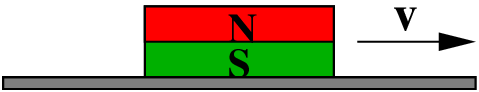 					       Der Neodym-Magnet wird		von hinten „gezogen“ 		und			von vorn „geschoben“.Anwendungen: Achterbahnen und andere Fahrgeschäfte, ICE / ZügeInduktion – WirbelstrombremseWirbelstrombremseZubehör: 1 Neodym-Magnet, 1 Streifen Alufolie, 1 glattes Heft/OrdnerDurchführung: - Kippe das Heft / den Ordner zu einer Rampe mit einem Neigungswinkel von ca. 45°- Lasse den Magneten von der oberen Kante die Rampe herunter rutschen- Lege nun die Alufolie auf die Rampe, so dass eine glatte Fläche entsteht- Lasse den Magneten wieder von der oberen Kante die Rampe herunter rutschenBeobachtungen: Notiere deine Beobachtungen.Erklärung: Versuche das Verhalten des Magneten auf der Alufolie mit Hilfe deines Wissens über die magnetische Induktion zu erklären. Verwende hierzu auch die Skizze.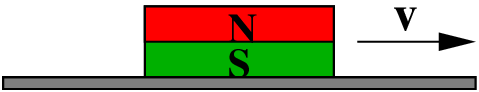 